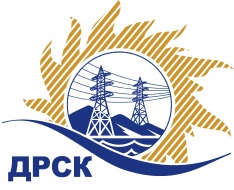 Акционерное Общество«Дальневосточная распределительная сетевая  компания»Протокол № 330/УТПИР -ВПЗаседания закупочной комиссии по аукциону в электронной форме «Реконструкция сети связи и передачи данных для нужд филиала "ХЭС", каналы связи и п/д формата STM-4 на базе мультиплексоров по кольцевой схеме с опорных ПС 110 кВ г. Хабаровска», закупка № 859СПОСОБ И ПРЕДМЕТ ЗАКУПКИ: аукцион в электронной форме «Реконструкция сети связи и передачи данных для нужд филиала "ХЭС", каналы связи и п/д формата STM-4 на базе мультиплексоров по кольцевой схеме с опорных ПС 110 кВ г. Хабаровска», закупка № 859.КОЛИЧЕСТВО ПОДАННЫХ ЗАЯВОК НА УЧАСТИЕ В ЗАКУПКЕ: 2 (две) заявки.ВОПРОСЫ, ВЫНОСИМЫЕ НА РАССМОТРЕНИЕ ЗАКУПОЧНОЙ КОМИССИИ: О выборе победителя закупкиРЕШИЛИ:По вопросу № 1:Утвердить ранжировку участников аукциона:Признать Победителем закупки Участника, занявшего 1 (первое) место в ранжировке по степени предпочтительности для Заказчика: ООО "ЦИФРОВЫЕ СИСТЕМЫ ПЕРЕДАЧИ" ИНН/КПП 2537055738/253701001 ОГРН 1082537006034 с ценой заявки не более 7 601 800,00 руб. без учета НДС.срок выполнения: с момента заключения договора – не позднее 30 октября 2019условия оплаты: Авансовые платежи за Оборудование в размере 30% (тридцати процентов) от стоимости Оборудования выплачиваются Заказчиком при условии согласования Сторонами Спецификации Оборудования в соответствии с пунктом 4.2 Договора в течение 30 (тридцати) календарных дней с даты получения Заказчиком счета, выставленного Подрядчиком, и получения Заказчиком уведомления от Подрядчика о начале изготовления партии Оборудования, но не ранее чем за 30 (тридцать) календарных дней до плановой даты поставки / начала изготовления партии Оборудования, и с учетом пунктов 4.5.1, 4.5.8 Договора.Авансовые платежи в счет стоимости каждого Этапа Работ в размере 10% (десяти процентов) от стоимости соответствующего Этапа Работ (за исключением непредвиденных работ и затрат) выплачиваются в течение 30 (тридцати) календарных дней с даты получения Заказчиком счета, выставленного Подрядчиком, при условии согласования Сторонами сметной документации на соответствующий Этап Работ. Договора, но не ранее чем за 30 (тридцать) календарных дней до даты его начала, определенной в соответствии с Календарным графиком поставки Оборудования и выполнения Работ (Приложение № 3 к Договору), и с учетом пунктов 4.5.1, 4.5.8 Договора.Последующие платежи в размере 70% (семидесяти процентов) от стоимости партии Оборудования выплачиваются в течение 30 (тридцати) календарных дней с даты подписания Сторонами накладной ТОРГ-12, на основании счёта, выставленного Подрядчиком, и с учетом пунктов 4.5.7, 4.5.8 Договора.Последующие платежи в размере 90% (девяноста процентов) от стоимости каждого Этапа Работ выплачиваются в течение 30 (тридцати) календарных дней с даты подписания Сторонами документов, указанных в пункте 5.2 Договора, на основании счёта, выставленного Подрядчиком, и с учетом пунктов 4.5.8, 4.5.9 Договора. Инициатору договора обеспечить подписание договора с Победителем не ранее чем через 10 (десять) календарных дней и не позднее 20 (двадцати) календарных дней после официального размещения итогового протокола по результатам закупки, с учетом результатов преддоговорных переговоров (в случае проведения таковых).Победителю закупки в срок не позднее 3 (трех) рабочих дней с даты официального размещения итогового протокола по результатам закупки обеспечить направление по адресу, указанному в Документации о закупке, информацию о цепочке собственников, включая бенефициаров (в том числе конечных), по форме и с приложением подтверждающих документов согласно Документации о закупке.Исп. Коротаева Т.В.(4162)397-205Благовещенск ЕИС № 31907677584.«11» июня 2019 №п/пНаименование, адрес и ИНН Участника и/или его идентификационный номерДата и время регистрации заявкиРегистрационный номер участника: 330/УТПиР-111.04.2019 05:37Регистрационный номер участника: 330/УТПиР-208.05.2019 16:17Место в ранжировкеНаименование и адрес участникаПервая ценовая ставка, руб. без НДСИтоговая цена по результатам аукциона, руб. без НДС1 местоООО "ЦИФРОВЫЕ СИСТЕМЫ ПЕРЕДАЧИ" ИНН/КПП 2537055738/253701001 ОГРН 10825370060347 640 000.007 601 800,002 местоООО "Юнифайд Солюшнс" ИНН/КПП 2539100055/253901001 ОГРН 10925390035567 640 000.007 640 000,00Секретарь комиссии ______________________М.Г. Елисеева